.Starts after 40 secondsSequence : AABC-ABC-A-Tag-C(40)-AA (32 counts)A1. ROCK STEP, ¾ TURN R, CROSS WALKS, ¼ TURN LA2. PIVOT ½ URN L, SHUFFLE FORWARD, CROSSIG HEEL JACKSA3. CROSS, ¼ TURN L, CHASSE, FORWARD, TOE TOUCH, ½ TURN L TRANSFER WEIGHTA4. ¼ TURN L STEP BACK, HITCH, COASTER STEP, SHUFFLE FORWARDB (64 counts)B1. SIDE, CROSS TOUCH, SPIRAL TO R (2 COUNTS), SAMBA WHISKB2. ¼ TURN R, PIVOT ½ TURN R, FORWARD WITH TURN, SHUFFLEB3. SIDE, TOGETHER, SCISSORS, ½ TURN L, KICK BALL STEPB4. TOE STRUTS ¾ TURN RB5. BOTAFOGO 3X, FORWARD, ¼ TURN L WITH FLICKDO SECTIONS 6, 7, 8 REPEAT SECTIONS 5C (50 counts)C1. WEAVE, FULL TURN TO L, CHASSEC2. FORWARD, KICK BALL TOUCH, REVERSEC3. WEAVE, FULL TURN TO R, CHASSEC4. ROCK FORWARD, SHUFFLE BACK, FULL TURN TO L, COASTER STEPC5. PIVOT ½ TURN L X2, OUT-OUT x2(5-8 you can shake your body)C6. TOUCH BEHIND, HOLD, ½ TURN R, HOLD, WALK FORWARD, HOLDTag (40 counts)TS1. ROCK SIDE, BEHIND-SIDE-CROSS, ½ TURN R, SHUFFLE FORWARDTS2, 3, 4 repeat TS1TS5. ROCKING CHAIRHave Fun....Now Live It Up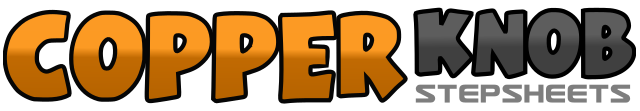 .......Count:146Wall:0Level:Phrased Intermediate.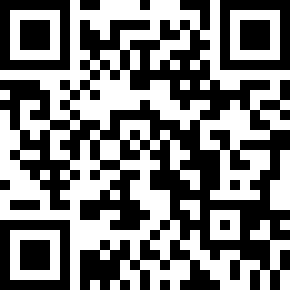 Choreographer:Mei Lestari (INA) - November 2020Mei Lestari (INA) - November 2020Mei Lestari (INA) - November 2020Mei Lestari (INA) - November 2020Mei Lestari (INA) - November 2020.Music:Live It Up (feat.Pitbull) - Jennifer LopezLive It Up (feat.Pitbull) - Jennifer LopezLive It Up (feat.Pitbull) - Jennifer LopezLive It Up (feat.Pitbull) - Jennifer LopezLive It Up (feat.Pitbull) - Jennifer Lopez........1,2Rock Rf forward, recover on Lf3,4½ turn R step Rf forward, ¼ turn R step Lf to L5,6Cross Rf over Lf, step Lf to L7,8Cross Rf over Lf, ¼ turn L step Lf forward1,2Step Rf forward, ½ turn L weight on Lf3&4Step Rf forward, close Lf next to Rf, step Rf forward5&6&Cross Lf over Rf, step Rf to R, touch L heel to L diagonal, step on Lf7&8&Cross Rf over Lf, step Lf to L, touch R heel to R diagonal, step on Rf1,2Cross Lf over Rf, ¼ turn L step Rf back3&4Step Lf to L, close Rf next to Lf, step Lf to L5,6Step Rf forward, touch L toe forward7,8Touch L toe back, ½ turn L weight on Lf1,2Making ¼ turn L step Rf back, hitch on Lf3&4Step Lf back, close Rf next to Lf, step Lf forward5&6Step Rf forward, close Lf next to Rf, step Rf forward7&8Step Lf forward, close Rf next to Lf, step Lf forward1,2Step Rf to R, touch Lf cross over Rf3,4Spiral full turn to R (weight on Lf)5&6Step Rf to R, rock Lf behind Rf, recover on Rf7&8Step Lf to L, rock Rf behind Lf, recover on Lf1,2¼ turn R step Rf forward, step Lf forward3,4½ turn R weight on Rf, step Lf forward5,6½ turn L step Rf back, ½ turn L step Lf forward7&8Step Rf forward, close Lf next to Rf, step Rf forward1,2Step Lf to L, close Rf next to Lf3&4Step Lf to L, close Rf next to Lf, cross Lf over Rf5,6¼ turn L step Rf back, ¼ turn L step Lf to L7&8Kick Rf forward, step Rf beside Lf, step Lf forward1,2Touch R toe forward, drop R heel3,4¼ turn R touch L toe to L, drop L heel5,6¼ turn R touch R toe back, ¼ turn R drop R heel7&8Touch L toe forward, drop L heel1&2Cross Rf over Lf, rock ball Lf to L, recover on Rf3&4Cross Lf over Rf, rock ball Rf to R, recover on Lf5&6Cross Rf over Lf, rock ball Lf to L, recover on Rf7,8Step Lf forward, ¼ turn L flick Rf out1,2Cross Rf over Lf, step Lf to L3,4Cross Rf behind Lf, ¼ turn L step Lf forward5,6Step Rf forward, ½ turn L weight on Lf7&8¼ turn L step Rf to R, close Lf next to Rf, step Rf to R1,2Step Lf forward, step Rf forward3&4Kick Lf forward, close Lf next to Rf, touch Rf to R5,6Step Rf forward, step Lf forward7&8Kick Rf forward, close Rf next to Lf, touch Lf to L1,2Cross Lf over Rf, step Rf to R3,4Cross Lf behind Rf, ¼ turn R step Rf forward5,6Step Lf forward, ½ turn R weight on Rf7&8¼ turn R step Lf to L, close Rf next to Lf, step Lf to L1,2Rock Rf forward, recover on Lf3,4Step Rf back, close Lf next to Rf, step Rf back5,6½ turn L step Lf forward, ½ turn L step Rf back7&8Step Lf back, close Rf next to Lf, step Lf forward1,2Step Rf forward, ½ turn L weight on Lf3,4Step Rf forward, ½ turn L weight on Lf5-6Step Rf out to R, step Lf out to L7,8Repeat 5-61,2Touch R toe behind Lf, hold3,4½ turn R weight on Rf, hold5-8Step forward on Lf-Rf-Lf, hold9-10½ turn R step on Rf, close Lf next to Rf1,2Rock Rf to R, recover on Lf3&4Cross Rf behind Lf, step Lf to L, cross Rf over Lf5,6¼ turn R step Lf back, ¼ turn R step on Rf7&8Step Lf forward, close Rf next to Lf, step Lf forward1,2Rock Rf forward, recover on Lf3,4Rock Rf back, recover on Lf5-8Repeat 1-4